Link tải về các sản phẩm tuyên truyền trực quan: https://263.com.vn/taiveanpham https://drive.google.com/drive/folders/1fc-k4-l8Z9v9PNcAx2dqscdZdmjs-_BR?usp=sharingLink gửi thông điệp “Khát vọng 2045”:https://khatvong.doanthanhnien.vn/Link tải về cover facebook:https://263.com.vn/anhbiadaihoiXIIThay khung avatar facebook: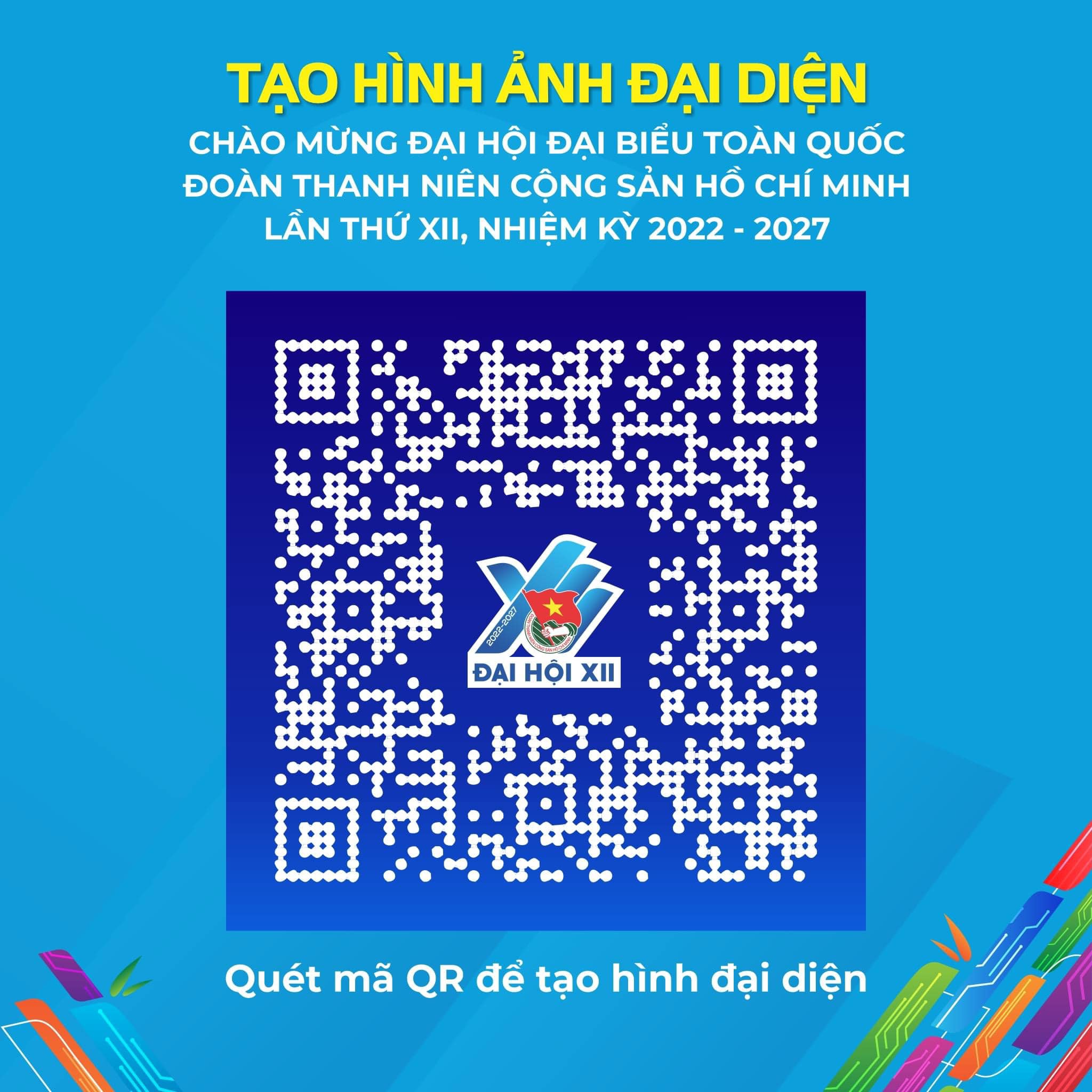 